                                                                                              Obec Trnovec nad Váhom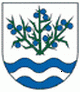 Materiál č. 6 na 6. zasadnutie Obecného zastupiteľstva v Trnovci nad Váhom dňa 15.06. 2015K bodu programu 7:„Vývoz TKO- predĺženie zmluvy“1. Dôvodová správaPredkladá: Ing. Július Rábek, starosta obceDôvodová správa k materiálu č. 6 na 6. zasadnutie OZ v Trnovci nad Váhom Dňa 30.7.2013 bola obcou Trnovec nad Váhom, v zastúpení býv. starostom Ing. Hrabovským, podpísaná zmluva o zabezpečení komplexného nakladania s komunálnymi odpadmi obce. Zmluva bola uzavretá v zmysle zákona č. 223/2001 Z. z. o odpadoch a o zmene a doplnení niektorých zákonov, v zmysle náležitosti zákona č. 513/1991 Zb. Obchodného zákonníka v znení neskorších zmien a doplnkov medzi Obcou Trnovec nad Váhom (objednávateľ) a spoločnosťou ENVI-GEOS Nitra s.r.o.( zhotoviteľ). Predmetom zmluvy bolo poskytovanie služieb v oblasti nakladania s komunálnymi odpadmi, drobnými stavebnými odpadmi a nebezpečnými odpadmi. Táto zmluva bola uzavretá na dobu určitú do 31.7.2015.Komisiou životného prostredia, dopravy, výstavby a poľnohospodárstva na zasadnutí dňa 27.5.2015 bolo navrhnuté, že z dôvodu ukončenia zmluvy o zabezpečení komplexného nakladania s komunálnymi odpadmi obce Trnovec nad Váhom je potrebné uzatvoriť novú zmluvu verejným obstarávaním, alebo jestvujúcu zmluvu predĺžiť dodatkom za nezmenených zmluvných podmienok. Toto riešenie bolo navrhnuté aj z dôvodu nového zákona o odpadoch, ktorý prinesie zmeny v podmienkach nakladania s odpadmi, s pravdepodobnou účinnosťou od januára 2016. Na preklenutie tohto obdobia komisia odporúča riešiť daný stav dodatkom k zmluve so spoločnosťou ENVI-GEOS Nitra, s.r.o. do 30.6.2016.Po vzájomnej dohode medzi Obcou Trnovec nad Váhom a spoločnosťou ENVI-GEOS Nitra, s.r.o. bol vypracovaný dodatok k zmluve o zabezpečení komplexného nakladania s komunálnymi odpadmi obce. Návrh dodatku k zmluve je prílohou tohto materiálu.